Term 2 Week 5 (THEME: Service)(Please note that the theme SERVICE runs for two weeks)LIFELONG QUALITIES FOR LEARNERS STATEMENTService (help, assistance, benefit, good turn, aid, support, good deed, charitable act, faithfulness …There is a saying you can serve without loving, but you cannot love without serving. Service involves selfless giving, loving others and making a difference in their lives by identifying and responding to their needs, individually and collectively, and carrying out that service without expecting recognition or reward.Luke 12:35-37, Matthew 20:28, John 12:26, John 13:12-17 …CODE OF ETHICS statementServiceWe give our love, time, energy, gifts in response to the needs of others and to make a difference in their lives without expecting recognition or rewardTherefore we:+ put the needs of others ahead of our own personal agendas+ do not seek recognition at the expensive of professional objectivity+ consult with parents and caregivers when making decisions which have an impact on the education or wellbeing of a student+ respond to others’ concerns in a timely and appropriate manner+ do not exploit our position for personal or financial gain+ ensure that personal and financial interests do not interfere with the performance of our dutiesSERVICE – To have a heart for service is to give of our love, time and energy without seeking a response. Jesus demonstrated his heart for Service in the way he washed the disciples’ feet. What are some ways that you can serve others in the classroom?Key Texts, Biblical Comment and Devotional Ideas:“For even the Son of Man came not to be served but to serve others and to give his life as a ransom for many.”  Matthew 20:28 (NLT)The context:  Jesus was approached by the mothers of James and John (two of his disciples)… asking for her boys to have positions of honour ‘when the Kingdom comes’. Jesus’ reply was two-fold. In the first case he spoke about the bitterness of such a role. In the second, he redefined what true leadership is about – and that is serving others; ‘giving his life as a ransom for many’. Indeed, note the change in term from servant to slave(v26 to v27).Teaching thought:Jesus’ perspective about serving others challenged the thinking of the day. Jesus moves from talking about being a servant to telling his disciples ‘if you want to be first, you must become a slave’. What do you think are the implications of this?Discuss:Write a class definition of what service means.Consider the following quotes. “I slept and dreamt that life was joy. I awoke and saw that life was service. I acted and behold, service was joy”. (Rabindranath Tagore)“The best way to find yourself is to lose yourself in the service of others”. (Mahatma Gandhi)“In giving us children, God places us in a position of both leadership and service. He calls us to give up our lives for someone else's sake - to abandon our own desires and put our child's interests first. Yet, according to His perfect design, it is through this selflessness that we can become truly fulfilled”.(Charles Stanley)What do they say are the blessings of being a servant? Do you agree/disagree? Why?Why is putting oneself in a position of serving others, often seen as a weakness and not as a strength? In what ways does serving others without getting anything back require greater strength?In what ways can we live servant leadership to each other and to our students?Additional Resources: http://www.youtube.com/watch?v=eRnRs7QU_Cc (Clip about serving others)http://www.youtube.com/watch?v=bmTefoqVPps (from Justlife TV)http://www.youtube.com/watch?v=xgV2i1Lg4pw (Video celebrating focus of Martin Luther King Jnr)SymbolsWhat do the following symbols suggest about servanthood?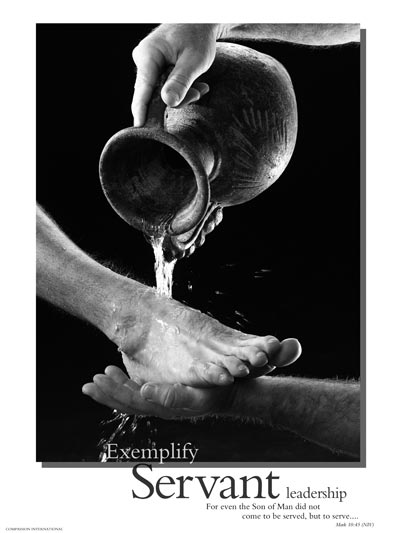 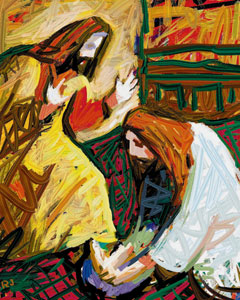 Inspirational ItemExplore ways in which a surfboard reflects qualities of service.Action/Response:As a class, what are some things that you can do to increase your capacity to serve?